Franciscan Common VentureRECOMMENDATION FORMSend or give this form to a person who has played a significant role in your life--e.g. teacher or employer, etc. Ask them to return this form as soon as possible to:Franciscan Common Venture3390 Windsor Ave, Dubuque, IA 52001 (563) 583-9786; Fax: (563) 583-3250balekm@osfdbq.org(Please print)Applicant’s Name:_________________________________________________Name of Reference:________________________________________________Address:_________________________________________________________City:______________________ State:________ Zip: _____________________Home phone:_____________________________________________________Cell phone:_______________________________________________________Email address:___________________________________________________To the Reference: Franciscan Common Venture (FCV), sponsored by the Sisters of St. Francis of Dubuque, Iowa, is a volunteer program which provides the opportunity for persons to contribute their talents, time, and commitment in service among people who are poor. Together, the sisters and volunteers strive to give expression to Franciscan values of community, simple living, prayer, service among people who are poor, and social justice. FCV seeks mature, well-balanced and spiritually motivated women and men to work with the Dubuque Franciscan Sisters. We count on you to give us an honest evaluation of the applicant’s strengths and weaknesses. Omit any section you do not feel qualified to answer. Thank you for making and taking time to complete this form.Franciscan Common VentureRECOMMENDATION FORM1. How long have you known the applicant?____________________________________________________________________________________2. What is your overall impression of this person?__________________________________________________________________________________________________________________________________________________3. What is your assessment of the applicant’s ability to live and work with others? What type of influence do you believe he/she will exert? What qualities might help or hinder him/her?______________________________________________________________________________________________________________________________________________________4. Are you aware of any problem--psychological or physical-- that would indicate that this person would not be suited to this program? Please explain.___________________________________________________________________________________________________________________________________________________________________________________________________________________________5. Please check the item below that describes your overall rating of the applicant:_____ Exceptional, a rare find   			_____ Recommend, no strong feelings_____ Good, better than many			_____ Might be okay, some reservationsAny additional comments?_________________________________________________________________________________________________________________________________________________________________________This form can also be accessed on our website at www.osfdbq.org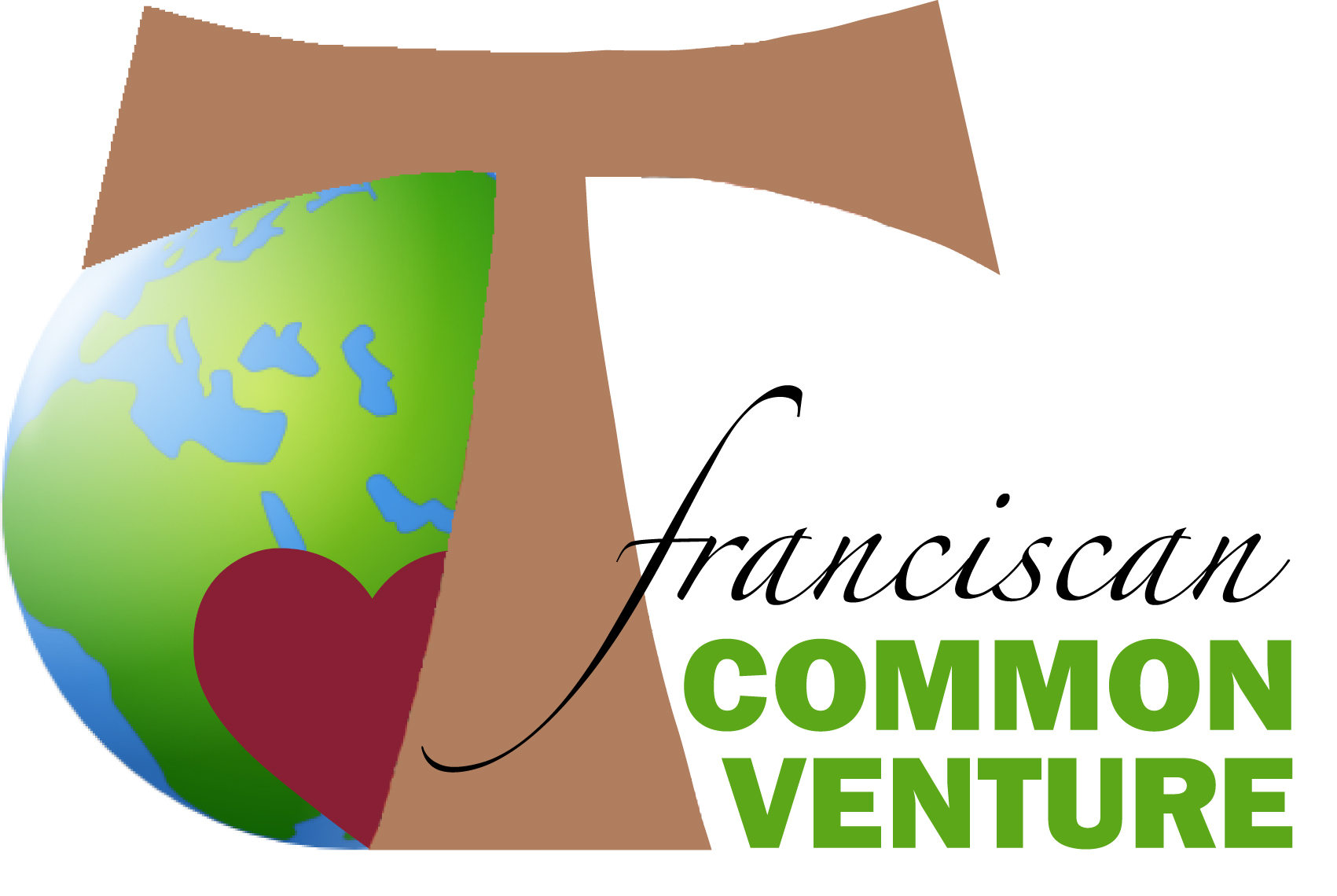 Michelle Balek, OSFCommon Venture CoordinatorSisters of St. Francis3390 Windsor Ave.Dubuque, IA 52001E-mail: balekm@osfdbq.orgWork: (563) 583-9786